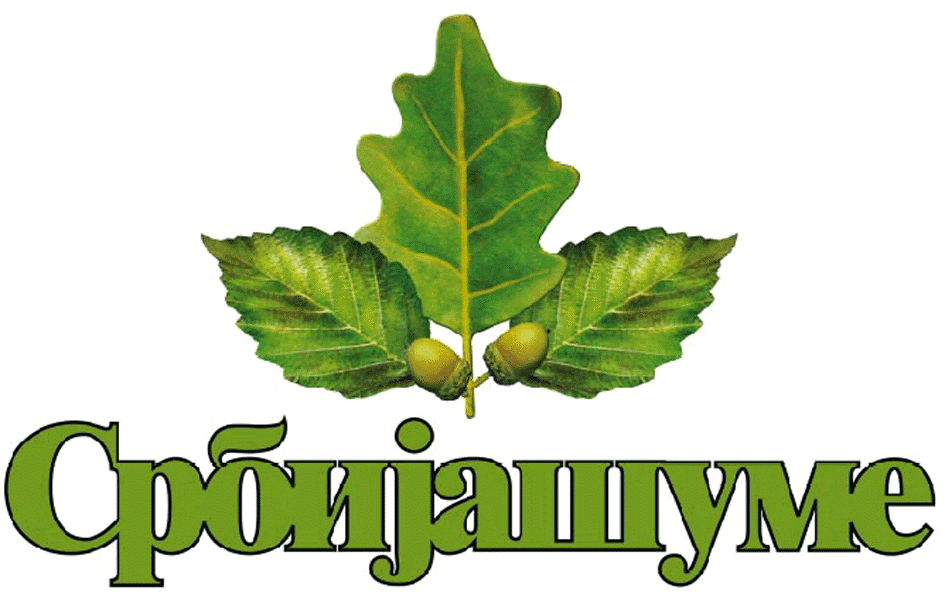 Јавно предузеће "СРБИЈАШУМЕ" - Београд Шумско газдинство „БЕОГРАД“ - Београд Адреса: 11 000 Београд, Кнеза Милоша 55Тел: 011/36-11-083Факс: 011-36-11-887web: www.srbijasume.rsБрој: 4/2020-8Датум: 31.03.2020.г.ОБАВЕШТЕЊЕ О ОБУСТАВИ ПОСТУПКАНазив наручиоца: ЈП ''Србијашуме'' , ШГ "Београд“ - БеоградАдреса наручиоца: Кнеза Милоша 55, 11000 БеоградИнтернет страница наручиоца: www.srbijasume.rsВрста поступка јавне набавке: Јавна набавка мале вредности.Врста предмета набавке: УслугеОпис предмета набавке: Услуге техничког прегледа возила за ШГ „Београд“ - Београд.Назив и ознака из општег речника набавке: Услуге техничког прегледа возила – 71631200.Процењена вредност јавне набавке (без ПДВ-а): 530.000,00 динараБрој примљених понуда: 0 (ниједна)Разлог за обуставу поступка: У року за подношење понуда није поднета ниједна понуда.Када ће поступак бити поново спроведен:У року од 30 дана од дана објављивања обавештења о обустави поступка на Порталу јавних набавки.Остале информације:-